KINO JANOSIK
Czym jest Kino Janosik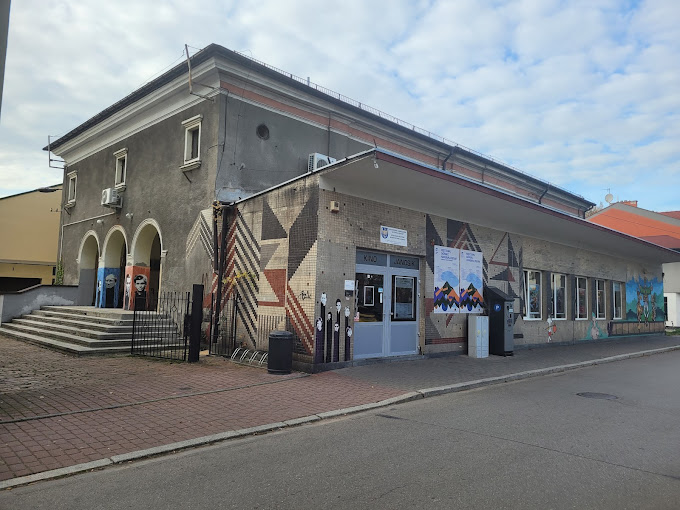 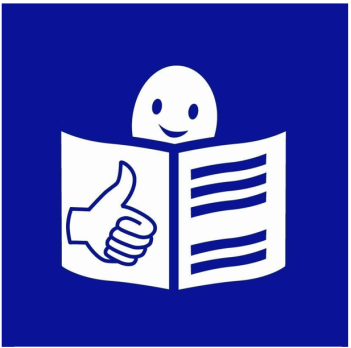 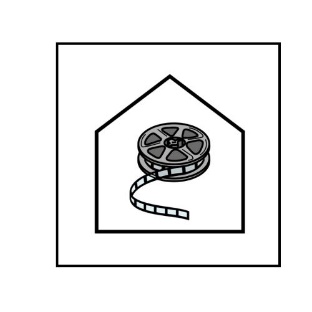 Kino Janosik podlega Instytucji Filmowej Silesia Film. Kino zajmuje się pokazami filmowymi dla dzieci i dorosłych organizacją festiwalu.Co robi Kino Janosik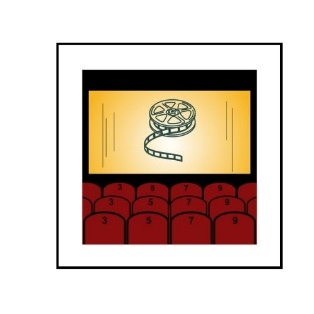 Wyświetla filmy dla dorosłych,Wyświetla filmy dla dzieci,Organizuje festiwal górski,Spotyka się z aktorami, reżyserami, autorami.Adres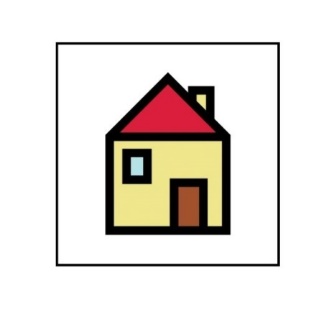 Kino Janosik ul. Sobieskiego 1, 34-300 ŻywiecWskazówki dojazdu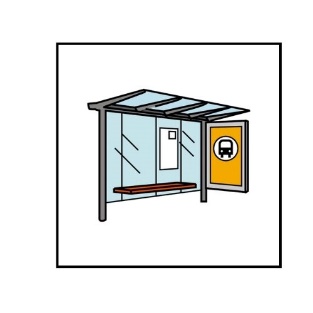 Najbliższy przystanek autobusowy ZamkowaKontakt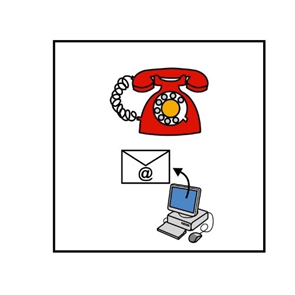 Telefon 33 8612003Adres mailowy: biuro@kinojanosik.plGodziny pracy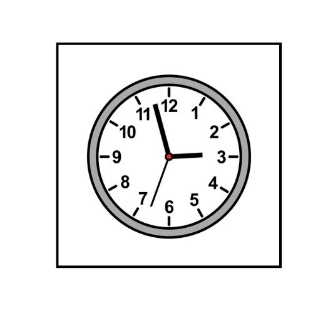 Kasa Kina otwarta jest od poniedziałku do niedzieli. Jeśli film rozpoczyna się o 14:30 lub wcześniej, kasa otwierana jest 30 min przed seansem.Więcej informacji dla osób z niepełnosprawnościami: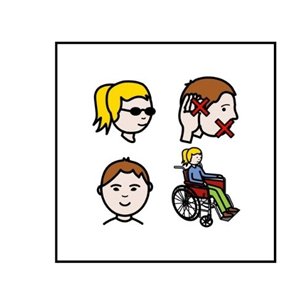 Deklaracja dostępnościSymbole: http://www.arasaac.org/ udostępnione na licencji CC (BY-NC-SA)